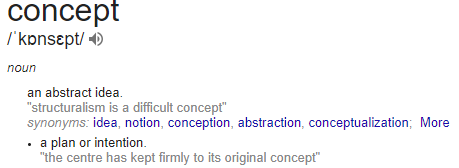 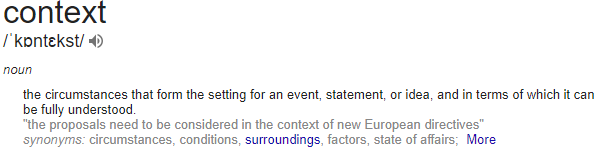 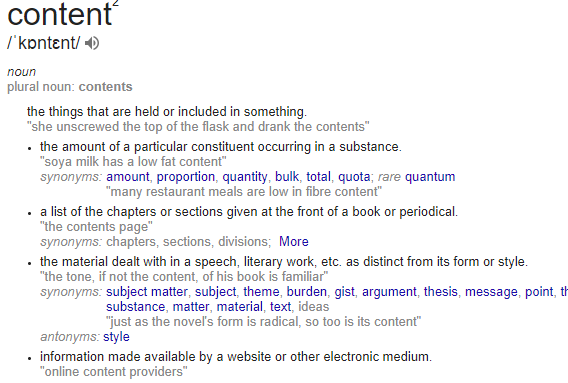 IB Geography – The 3 C’s